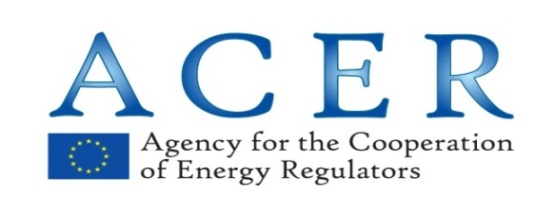 Decisions of the Board of Regulators 2013Opinions of the Board of Regulators 2013#DECISIONDate of adoption1Decision BoR n° 1/2013 on the approval of the ACER Annual Activity Report for the year 2012, section on regulatory activities12/06/20132Decision BoR n° 2/2013 on the approval of the mid-term review of the ACER 2013 WP12/06/20133Decision BoR n° 3/2013 on the approval of the  Agency 2014 Work Programme 25/09/20134Decision BoR n° 4/2013 on the approval of the mid-term review of the ACER 2013 work programme11/12/2013#OpinionsDate of adoption/record in the minutesOpinion BoR n° /2013 of 20 March on the preliminary draft budget for 2014 financial year20/03/2013Opinion BoR n° /2013 on the proposed Agency opinion on the ENTSOG winter outlook 2012/13.30/01/2013Opinion BoR n° /2013 on the proposed Agency opinion on the ENTSOG annual report.30/01/2013Opinion BoR n° /2013 on the proposed Agency opinion on the Network Code on Gas Balancing of Transmission Networks (through electronic approval which ended on 24 January)30/01/2013Opinion BoR n° /2013 on the proposed Agency opinion on the ENTSO-E draft annual work programme 2012 through 2013 (through electronic approval which ended on 24 January)30/01/2013Opinion BoR n° /2013 on the proposed Agency recommendation on the ENTSOG Network Code on Gas Balancing of the Transmission networks 20/03/2013Opinion BoR n° /2013 on the proposed Agency recommendation on the ENTSO-E network code for Requirements for Grid Connection applicable to all Generators. 20/03/2013Opinion BoR n° /2013 on the proposed Agency opinion on the ENTSO-E network code on Demand Connection 20/03/2013Opinion BoR n° /2013 on the proposed Agency recommendation on the ENTSO-E network code on Demand Connection 20/03/2013Opinion BoR n° /2013 on the proposed Agency recommendation on a new Regulatory Framework in relation to ITC 20/03/2013Opinion BoR n° /2013 on the proposed Agency opinion on ENTSO-E Winter Outlook Report 2012/2013 and the Summer Review 2012 20/03/2013Opinion BoR n° /2013 on the proposed Agency recommendation on the Network Code on Capacity Allocation and Congestion Management (through a BoR electronic approval, which ended on 13 March 2013) 20/03/2013Opinion BoR n° /2013 on the proposed Agency opinion on Gas Regional Investment Plans 2011(12)-2020 (21) 20/03/2013Opinion BoR n° /2013 on the Agency opinion on  Operational Security Network Code 14/05/2013Opinion BoR n° /2013 on the Agency opinion on the ENTSO-E Research and Development Roadmap 2013-2022 and the implementation plan 2014-2016  14/05/2013Opinion BoR n° /2013 on the Agency opinion on the ENTSOG summer outlook and on the annual activities report 12/06/2013Opinion BoR n° /2013 on the Agency opinion on the NC on Operational Planning and Scheduling 12/06/2013Opinion BoR n° /2013 on the Agency opinion on ENTSO-E 2012 annual report 17/07/2013Opinion BoR n° /2013 on the proposed Agency opinion on the draft Regional lists of proposed electricity and gas projects of common interest 2013 17/07/2013Opinion BoR n° /2013 on the Agency opinion on ENTSO-E's Network Code on Load Frequency Control and Reserves.25/09/2013Opinion BoR n° /2013 on the proposed Agency Recommendation on cross-border cost allocation of electricity and gas projects of common interest25/09/2013Opinion BoR n° /2013 on the Agency opinion on ENTSOG TYNDP (through electronic approval which ended on 6 September 2013)25/09/2013Opinion BoR n° /2013 on the Agency recommendation on the network code on operational planning and scheduling05/11/2013Opinion BoR n° /2013 on the Agency recommendation on the network code on operational security05/11/2013Opinion BoR n° /2013 on the Agency opinion on the ENTSO-E summer outlook report 2013 and winter review 2012/201305/11/2013Opinion BoR n° /2013 on the Agency opinion on the network code on interoperability and data exchange rules05/11/2013Opinion BoR n° /2013 on the Agency opinion on the ENTSOG 2014 annual work programme.05/11/2013Opinion BoR n° /2013 on the Agency opinion on ENTSO-E network code on Forward Capacity Allocation.11/12/2013Opinion BoR n° /2013 on the Agency opinion on the ENTSO-E WP: Autumn 2013 through December 2014.11/12/2013